FIELD REPORT: Field Report, 5/28/2014Prepared by: Larry AtchisonProject:  Health Center Entry RemodelGeneral Observation Casework installation scheduled for tomorrowCasework installation scheduled for tomorrowPhotos 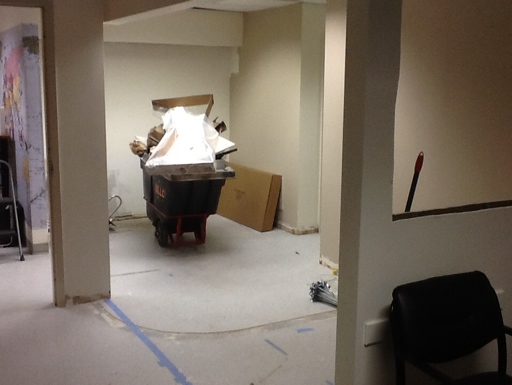 Drywall work complete.	Drywall work complete.	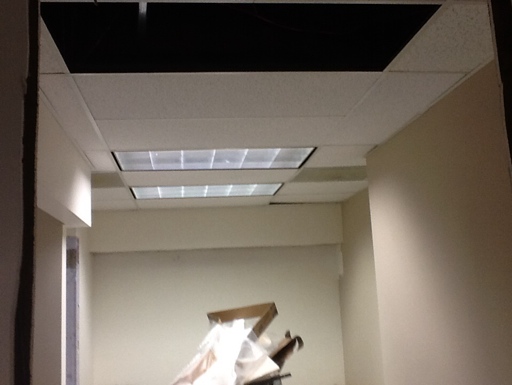 Ceiling grid work complete.  Light to be relocated.	Ceiling grid work complete.  Light to be relocated.	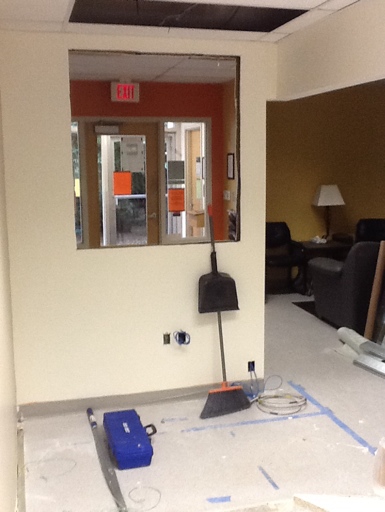 New window opening framed.	New window opening framed.	